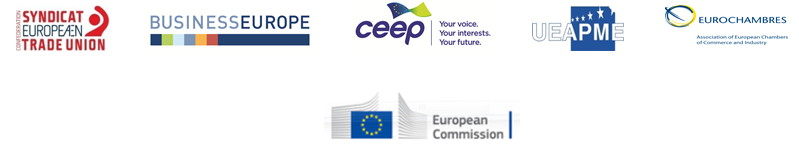 Een Europees Partnerschap voor integratie Vluchtelingen mogelijkheden bieden om in de Europese arbeidsmarkt te integrerenErkennende dat mondiale mobiliteit een inherent kenmerk van de 21e eeuw is en dat het aantal nieuwkomers in de lidstaten van de EU, met name personen die internationale bescherming nodig hebben, de laatste jaren is toegenomen en de samenlevingen van de lidstaten voor een aantal uitdagingen stelt,Erkennende dat het voor de lidstaten een belangrijke doelstelling is om vluchtelingen snel en doeltreffend aan het werk te krijgen en zo het hoofd te bieden aan de humanitaire crisis waarmee Europa wordt geconfronteerd, en er tegelijkertijd voor te zorgen dat zij ten volle kunnen bijdragen aan de economie en aan de cohesie van onze samenlevingen,Erop wijzende dat integratie in de arbeidsmarkt vereist dat een passend rechtskader aanwezig is en extra investeringen worden gedaan, gezien het uiteenlopende vaardigheidsniveau van de vluchtelingen en de tijd die nodig is voor daadwerkelijke integratie, en tevens actie van een groot aantal belanghebbenden in zowel de openbare als de particuliere sector vereist, en dat alleen een gecoördineerde inspanning van alle betrokkenen, elk binnen hun respectieve bevoegdheidsgebieden, tot effectieve en duurzame resultaten kan leiden,Erkennende dat op dit gebied al veel nationale en lokale initiatieven zijn genomen of nog zullen worden genomen, ook door de sociale en economische partners, maar dat er, als reactie op de belangrijkste uitdagingen op dit gebied, krachtiger moet worden gestreefd naar een alomvattende aanpak die alle belanghebbenden op lokaal, nationaal en Europees niveau stimuleert om initiatieven te nemen, rekening houdend met de uiteenlopende nationale arbeidsverhoudingen en arbeidsmarktvoorwaarden,Onderstrepende dat werkgelegenheid een cruciaal onderdeel is van het integratieproces, zoals de Europese Commissie benadrukt in haar actieplan inzake de integratie van onderdanen van derde landen van 7 juni 2016, en dat een inclusieve arbeidsmarkt de vaardigheden en talenten van iedereen moet benutten, zoals de Commissie stelt in haar nieuwe agenda voor vaardigheden voor Europa van 10 juni 2016,Erkennende dat de overheid een essentiële rol vervult, met name in de opvangfase en bij het allereerste begin van de totstandbrenging van passende voorwaarden ter bevordering van de integratie van vluchtelingen in de arbeidsmarkt,Verheugd over het feit dat de lidstaten in de conclusies van de Raad 9 december 2016 over de integratie van onderdanen van derde landen die legaal in de Europese Unie verblijven, hebben toegezegd zich in het bijzonder te zullen inzetten voor het bevorderen van de integratie van onderdanen van derde landen op de arbeidsmarkt, en over het advies van het Comité voor de werkgelegenheid over de integratie van vluchtelingen op de arbeidsmarkt, dat de Raad op 15 juni 2017 heeft goedgekeurd, waarin de lidstaten werd gevraagd om in een vroeg stadium actie te ondernemen op terreinen als taalopleiding (waar mogelijk in combinatie met werkervaring), beroepsopleiding, huisvesting, gezondheidszorg en kinderopvang en ervoor te zorgen dat de verschillende fasen van de integratietrajecten worden geharmoniseerd,Nadruk leggend op de specifieke rol die de sociale en economische partners spelen bij de integratie van vluchtelingen op de arbeidsmarkt en op hun inzet en bereidheid om met de overheid en andere betrokkenen samen te werken bij het uitstippelen, ontwikkelen en uitvoeren van beleid ter ondersteuning van integratie, zoals onder meer blijkt uit hun verklaring over de vluchtelingencrisis die zij tijdens de tripartiete sociale top van 16 maart 2016 hebben afgelegd,Benadrukkende dat het voor de solidariteit en de cohesie in onze samenleving essentieel is dat, waar het gaat om de actieve arbeidsmarktinstrumenten die werkzoekenden ter beschikking staan, nationale werknemers en vluchtelingen gelijke kansen hebben en een gelijke behandeling krijgen, overeenkomstig alle relevante kaders en afspraken op nationaal niveau alsook de objectieve situatie en de vaardigheden van vluchtelingen.Erop wijzende dat het identificeren en beoordelen van vaardigheden en competenties van vluchtelingen een specifieke uitdaging vormt en dat het noodzakelijk is dat zij hun vaardigheden versterken en verder ontwikkelen om hun integratie in de Europese arbeidsmarkt te vergemakkelijken, met name door middel van taalcursussen, beroepsonderwijs en opleiding en onderwijs in ondernemerschap,De rol erkennende die ondernemerschap kan spelen bij de succesvolle integratie van vluchtelingen in de Europese arbeidsmarkt,Onderstrepende dat het leerlingwezen en andere vormen van werkend leren belangrijke instrumenten kunnen zijn voor de integratie in de arbeidsmarkt en dat het noodzakelijk is voort te bouwen op het werk dat in het kader van de Europese Alliantie voor leerlingplaatsen is verricht,Streven wij, door dit partnerschap aan te gaan, er op onze respectieve bevoegdheidsterreinen naar om de integratie van vluchtelingen op de arbeidsmarkt verder te bevorderen.Dit partnerschap is gebaseerd op de volgende beginselen:1.	De integratie op de arbeidsmarkt moet in een zo vroeg mogelijk stadium worden ondersteund, aangezien werk vinden een fundamentele voorwaarde is om deel te nemen aan het economische en sociale leven in het gastland. 2.	Geslaagde integratie moet voordelen bieden en waarde opleveren voor zowel de vluchtelingen als de gehele beroepsbevolking, bedrijven, de economie en de samenleving in het algemeen, zodat geen enkele vaardigheid of bekwaamheid onbenut blijft. 3.	Succesvolle integratie in de arbeidsmarkt vereist een multistakeholderbenadering waarbij overheidsinstanties, diensten voor arbeidsvoorziening, sociale en economische partners, bedrijfsorganisaties, kamers van koophandel en industrie, kamers van ambachtsnijverheid, ondernemingen en werknemers, werkgevers in de openbare sector, aanbieders van onderwijs en opleiding, werkgevers en maatschappelijke organisaties worden betrokken, met volledige inachtneming van de rol en de bevoegdheden van elk van deze actoren.Teneinde dit partnerschap te bevorderen, zullen de Europese sociale en economische partners zich ertoe verbinden actie te ondernemen op een of meer van de volgende gebieden, overeenkomstig hun prioriteiten en competenties: de bekendheid met het Europees Partnerschap voor integratie bij hun leden bevorderen en voorlichting geven over de noodzakelijke voorwaarden voor vroegtijdige en doeltreffende integratie van vluchtelingen op de arbeidsmarkt en over de economische en sociale voordelen daarvan, in nauwe samenwerking met de nationale overheden;voorbeelden verzamelen en uitwisselen van nationale en lokale initiatieven en beste praktijken waarmee de integratie van vluchtelingen op de arbeidsmarkt kan worden gefaciliteerd ten aanzien van kwesties als:bevordering van de identificatie, beoordeling en staving van competenties, vaardigheden en kwalificaties;organisatie van mentorprogramma’s ter ondersteuning van de integratie van vluchtelingen in de werkomgeving en/of de ontwikkeling van hun vaardigheden; bieden van opleiding voorafgaand aan de aanwerving en op de arbeidsplaats;verstrekking van informatie en advies aan vluchtelingen over hun rechten en plichten met betrekking tot de toegang tot de arbeidsmarkt en op de arbeidsplaats, overeenkomstig de nationale wetgeving en praktijken;ondersteuning van werkgevers bij het aanwerven van vluchtelingen (bijvoorbeeld door het verstrekken van informatie over het rechtskader, opleiding, enz.);ondersteuning van opleiders bij het aanpassen van opleidingen aan de behoeften van de vluchtelingen, bijvoorbeeld in het kader van beroepsopleiding, rekening houdend met de vaardigheden die werkgevers vragen;ondersteuning van de vluchtelingen na plaatsing om de duurzaamheid van de werkgelegenheid te waarborgen;bevordering van inclusiviteit en non-discriminatie op het werk;feedback geven aan overheidsinstanties op de desbetreffende niveaus over de specifieke uitdagingen waarmee de economische en sociale integratie van vluchtelingen gepaard gaan en verder samenwerken met die instanties en alle andere relevante belanghebbenden ter ondersteuning van de integratie op de arbeidsmarkt op de gebieden die in de betrokken landen het meest relevant zijn;nauwere samenwerking bevorderen tussen publieke en private ondernemingen, bedrijfsorganisaties, kamers van koophandel en industrie, kamers van ambachtsnijverheid, vakbonden en migrantenorganisaties, door middel van het delen van doelstellingen, methoden en praktijken met betrekking tot de integratie van vluchtelingen op de arbeidsmarkt.De Europese Commissie streeft ernaar:te blijven samenwerken met de sociale en economische partners, werkgevers en andere belangrijke actoren ter ondersteuning van de doelstellingen van het Europees Partnerschap voor integratie;de kwestie van de integratie van vluchtelingen in de arbeidsmarkt aan de orde te blijven stellen in de desbetreffende groepen, comités en netwerken op EU-niveau, zoals het Comité voor de werkgelegenheid, het Europees integratienetwerk en het Europees netwerk van openbare diensten voor arbeidsvoorziening; samen te werken met de bevoegde EU-organen, zoals het Comité van de Regio’s en het Europees Economisch en Sociaal Comité, op het gebied van de integratie van vluchtelingen op de arbeidsmarkt;in lijn met het Actieplan inzake de integratie van onderdanen van derde landen synergieën te bevorderen tussen relevante EU-fondsen ter ondersteuning van de integratie van vluchtelingen op de arbeidsmarkt;in het kader van het Fonds voor asiel, migratie en integratie steun te verlenen aan projecten ter bevordering van de uitwisseling van goede praktijken en ervaringen en aan het opzetten en ontwikkelen van transnationale netwerken ter bevordering van de integratie van vluchtelingen op de arbeidsmarkt;steun te blijven verlenen aan de identificatie, beoordeling en validering van vaardigheden en de transparantie van de kwalificaties van vluchtelingen, onder meer door middel van de instrumenten die zijn ontwikkeld in het kader van de nieuwe vaardighedenagenda voor Europa, zoals het EU-instrument voor het opstellen van een vaardigheidsprofiel van onderdanen van derde landen;te zorgen voor synergieën met andere initiatieven op Europees niveau, in het bijzonder de Europese Alliantie voor leerlingplaatsen, ter ondersteuning van de integratie van vluchtelingen op de Europese arbeidsmarkt door middel van werkend leren;het ondernemerschap onder migranten, inclusief vluchtelingen, te bevorderen, in overeenstemming met het Actieplan Ondernemerschap 2020;op Europees niveau zichtbaarheid te geven aan activiteiten van werkgevers ter ondersteuning van de integratie van vluchtelingen en andere migranten op de arbeidsmarkt via het initiatief „Employers together for integration”.Wij erkennen dat deze maatregelen een multistakeholderbenadering vereisen, met de betrokkenheid van de sociale en economische partners, bedrijfsorganisaties, de Europese Commissie, de autoriteiten van de lidstaten, waaronder de openbare diensten voor arbeidsvoorziening, grote bedrijven, kmo’s en werkgevers in de openbare sector, kamers van koophandel en industrie, kamers van ambachtsnijverheid, aanbieders van onderwijs en opleidingen, maatschappelijke organisaties en de vluchtelingen zelf.Wij, de Europese Commissie en de sociale en economische partners, verbinden ons ertoe regelmatig bijeen te komen om de balans op te maken van de resultaten en plannen voor mogelijke verdere actie op te zetten.Ondertekend door:Voor de Commissie:Dimitris Avramopoulos, commissaris voor Migratie, Binnenlandse Zaken en Burgerschap:Marianne Thyssen, commissaris voor Werkgelegenheid, Sociale Zaken, Vaardigheden en ArbeidsmobiliteitVoor de Europese economische en sociale partners:Luca Visentini, secretaris-generaal van het Europees Verbond van VakverenigingenMarkus J. Beyrer, directeur-generaal van BusinessEuropeValeria Ronzitti, algemeen secretaris van het CEEPVéronique Willems, secretaris-generaal van de UEAPMEArnaldo Abruzzini, CEO van Eurochambres